Informe 1er trimestre 2022Glosa Trimestral n°05 - Individualización de los proyectos beneficiados con estos recursos (Subt. 24 Transferencias Corrientes-SENADIS). El Servicio Nacional de la Discapacidad, ejecuta los siguientes programas e iniciativas del Subtítulo 24: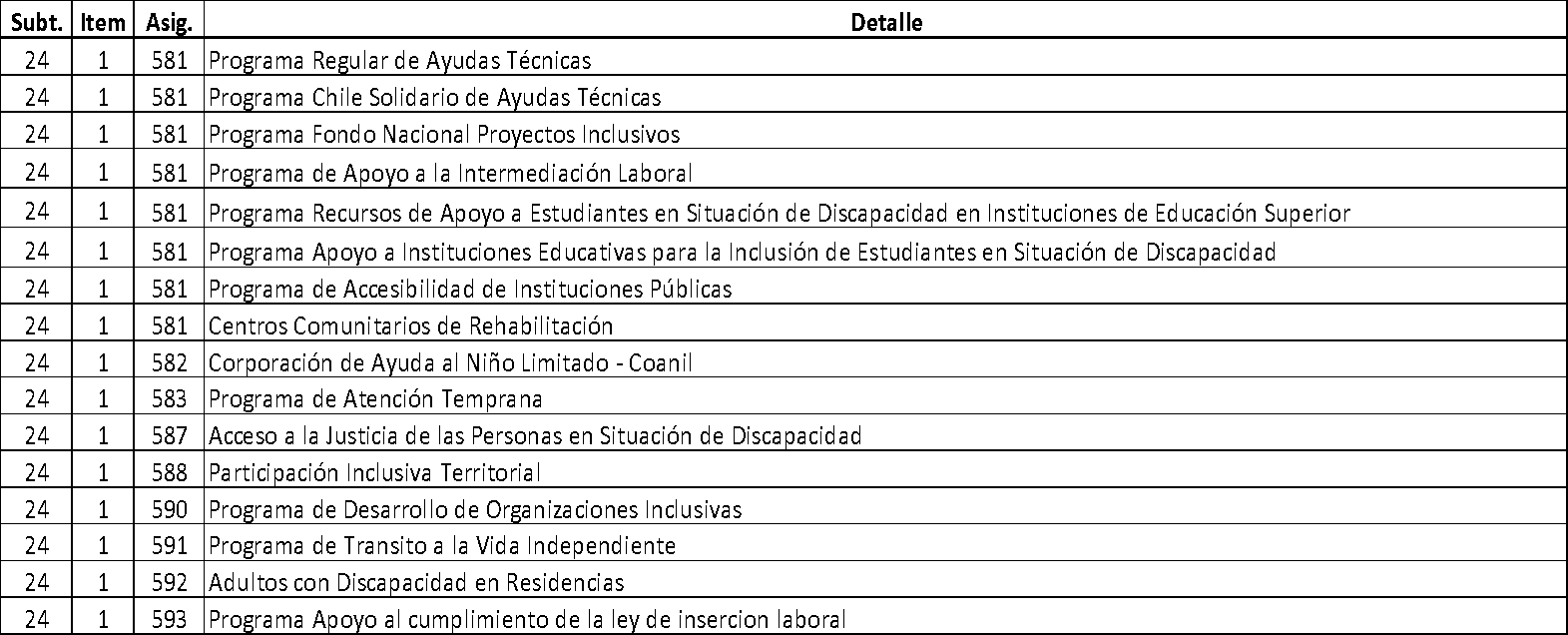 ANTECEDENTES GENERALES: 1.- Programa: INICIATIVA DE AYUDAS TÉCNICAS – PROGRAMA REGULAR (*)Propósito de la iniciativa: Financiamiento de ayudas técnicas o tecnológicas de asistencia para personas con discapacidad, que presenten mayor vulnerabilidad socioeconómica. (Hasta el 70% en Registro Social de Hogares).De 4 años en adelanteLa edad de postulación, cantidad de ayudas técnicas y montos asociados se establecen anualmente en bases de convocatoria.Población objetivo: Personas con discapacidad, de manera directa o a través de personas o instituciones facultadas.Modalidad: Ventana de postulación / concursal.A la fecha: No existen nominas que reportar, ya que la ventana de postulación se realizó desde el 20 de enero al 7 de marzo del 2022 y en la actualidad nos encontramos en el proceso de admisibilidad. 2.- Programa: INICIATIVA DE AYUDAS TÉCNICAS - SEGURIDADESY OPORTUNIDADES (*)Propósito de la iniciativa: Financiamiento de ayudas técnicas y/o tecnológicas de asistencia para personas con discapacidad que pertenezcan al Sub Sistema de Protección Social "Seguridades y Oportunidades" (ex Chile Solidario).Edad de postulación, de 4 años en adelante.La edad, cantidad de ayudas técnicas y montos asociados se establecen anualmente en bases de convocatoria.Población objetivo: Personas con discapacidad pertenecientes al Subsistema de Protección Social "Seguridades y Oportunidades” (ex Chile Solidario).Modalidad: Ventana de postulación / concursal.A la fecha: No existen nominas que reportar, la ventana de postulación se realizó desde el 20 de enero al 7 de marzo del 2022 y en la actualidad nos encontramos en el proceso de admisibilidad. *se adjuntan bases del concurso, resolución que las aprueba, catálogo de productos vigente.3.- Programa: FONDO NACIONAL DE PROYECTOS INCLUSIVOS - FONAPIPropósito de la iniciativa: Financiamiento de proyectos a instituciones que trabajan en el ámbito de la discapacidad. Se financian proyectos que permitan la inclusión de las personas con discapacidad en ámbitos como cultura, deporte, trabajo, educación, entre otras.Los montos y plazos se definen anualmente en bases.Población objetivo: Organizaciones e instituciones sin fines de lucro, que trabajan en el ámbito de la discapacidad.Modalidad: Concurso público, Instituciones y organizaciones presentan proyectos de acuerdo a las bases.A la fecha: No existen nominas que reportar, el concurso está planificado para el mes de mayo.4.- Programa: APOYO A LA INTERMEDIACIÓN LABORAL (*)Propósito de la iniciativa: Apoyo y asesoría técnica en procesos de intermediación laboral inclusiva de Personas con discapacidad, en empleos dependientes.Población objetivo: Municipalidades que cuentan con OMIL y que cumplan con requisitos de postulación para la EDLI. (Este programa se ejecuta por medio de la Estrategia de Desarrollo Local Inclusivo, EDLI)Modalidad: Convocatoria, todas las Municipalidades pueden postular a la estrategia de desarrollo local inclusiva EDLI.A la fecha: No existen nominas que reportar, la convocatoria se encuentra en su fase de postulación.*se adjuntan bases del concurso y resolución que las aprueba la Estrategia de Desarrollo Local Inclusivo, EDLI.5.- Programa: RECURSO DE APOYO A ESTUDIANTES CON DISCAPACIDAD EN INSTITUCIONES DE EDUCACION SUPERIOR.Este programa tiene dos líneasa.- plan de continuidad (*)b.- plan de apoyoPropósito de la iniciativa: a.- Financiamiento de servicios de apoyo para estudiantes con discapacidad que continúan cursando estudios superiores en instituciones de educación superior. Las personas beneficiarias deben haber participado previamente en el plan de apoyo adicional de SENADIS.b.- Financiamiento de Ayudas Técnicas, tecnologías de apoyo y/o Servicios de Apoyo para estudiantes con discapacidad que cursan estudios en instituciones de educación superior.Población objetivo: a.- Estudiantes con discapacidad que continúan cursando estudios en instituciones de educación superior y que se encuentran inscritos en el Registro Nacional de la Discapacidad (RND).b.- Estudiantes con discapacidad que inician estudios en instituciones de educación superior que se encuentren inscritos en el Registro Nacional de la Discapacidad, (RND).Modalidad: a.- Invitación: Dirigida a estudiantes previamente beneficiados con servicios de apoyo. Se evalúan las postulaciones, se ajustan y adjudican según priorización social y presupuesto.b.- Concurso público: Postulan estudiantes con discapacidad de acuerdo a las bases.A la fecha: No existen nominas que reportar, la Invitación al plan de continuidad se encuentra en fase de selección y el plan de apoyo está planificado para salir en abril (con alumnos matriculados).*se adjunta rex que aprueba llamado a plan de continuidad y rex que modifica plazos.6.- Programa: APOYO A INSTITUCIONES DE EDUCACIÓN PARA LA INCLUSIÓN DE ESTUDIANTES CON DISCAPACIDADPropósito de la iniciativa: Financiamiento de ayudas técnicas, tecnológicas y/o servicios de apoyo, para instituciones educativas que reciben a estudiantes con discapacidad.Población objetivo: Instituciones de educación pública y privada, sin fines de lucro que cuenten con estudiantes con discapacidad que se encuentren inscritos en el Registro Nacional de la Discapacidad “RND”.Modalidad: Concurso público: Postulan instituciones educativas, de acuerdo a  bases.A la fecha: No existen nominas que reportar, la convocatoria se encuentra planificada para el mes de mayo.8.- Programa: APOYO A LA IMPLEMENTACIÓN DE CENTROS COMUNITARIOS DE REHABILITACIÓN – CCR (*) (**)Propósito de la iniciativa: Financiamiento de proyectos en rehabilitación basada en la comunidad “RBC”, a dispositivos de rehabilitación adultos e infantiles. Se financia:1. Implementos de rehabilitación para el desarrollo de estrategias terapéuticas en RBC.2. Capacitaciones en RBC3. Implementación de acciones de trabajo comunitario.Los montos y plazos se definen anualmente en bases.Población objetivo: Dispositivos de la red de rehabilitación públicos y privados.Modalidad: Concurso público: Instituciones de salud presentan proyectos de acuerdo a bases publicadas cada año.A la fecha: No existen nominas que reportar, la convocatoria se encuentra planificada para el mes de junio.*Parte del presupuesto de este programa se ejecuta a través de la Estrategia de Desarrollo Inclusivo, la cual a la fecha la convocatoria se encuentra en su fase de postulación.**Se adjuntan bases del concurso y resolución que las aprueba la Estrategia de Desarrollo Local Inclusivo, EDLI.10.- Programa: ATENCIÓN TEMPRANAPropósito de la iniciativa: busca contribuir a la inclusión social de infancia, a través de:1. Formar y capacitar a los equipos educativos de los jardines infantiles.2. Trabajo y orientación a las familias de los jardines infantiles.3. Desarrollo de las redes del territorio.4. Equipamiento necesario para los jardines infantiles.Población objetivo: Instituciones que administran establecimientos de educación inicial, ya sean subvencionados u otros establecimientos que reciban aportes del Estado.Modalidad: Concurso público: Se da continuidad y además por convocatoria acotada postulan instituciones educativas, de acuerdo a  bases.A la fecha: Se reporta 6 jardines de continuidad. Convocatoria  acotada está planificada para abril.12.- Programa: PARTICIPACIÓN INCLUSIVA TERRITORIAL (*)Propósito de la iniciativa: Busca mejorar la participación de las personas con discapacidad y sus organizaciones. Asesoría: A través de la Estrategia de Desarrollo Local Inclusivo, a la cual postulan municipios, para capacitación de funcionarios públicos.(Este programa se ejecuta por medio de la Estrategia de Desarrollo Local Inclusivo, EDLI)Población objetivo: Municipalidades adjudicadas en la EDLI.Modalidad: Convocatoria, todas las Municipalidades pueden postular a la estrategia de desarrollo local inclusiva EDLI.A la fecha: No existen nominas que reportar, la convocatoria se encuentra en su fase de postulación.*se adjuntan bases del concurso y resolución que las aprueba la Estrategia de Desarrollo Local Inclusivo, EDLI.13.- Programa: DESARROLLO DE ORGANIZACIONES INCLUSIVAS - DOI - (*)Propósito de la iniciativa: Busca generar condiciones adecuadas para la inclusión social se entregan "Asesorías a municipios para un desarrollo organizacional inclusivo", para aumentar las condiciones de gestión inclusiva. Se desarrollan los siguientes productos:1. Evaluación inicial y final que mide el nivel de gestión municipal inclusiva.2. Diagnóstico Participativo.3. Plan de Continuidad.4. Registro de Buenas Prácticas Inclusivas.Población objetivo: Municipalidades que cumplan requisitos de postulación para EDLI. La cantidad de municipios es definida de acuerdo a bases y presupuesto disponible. (Este programa se ejecuta por medio de la Estrategia de Desarrollo Local Inclusivo, EDLI)Modalidad: Convocatoria, todas las Municipalidades pueden postular a la estrategia de desarrollo local inclusiva EDLI.A la fecha: No existen nominas que reportar, la convocatoria se encuentra en su fase de postulación.*se adjuntan bases del concurso y resolución que las aprueba la Estrategia de Desarrollo Local Inclusivo, EDLI.14.- Programa: TRÁNSITO A LA VIDA INDEPENDIENTE - TVI (*) (**)Propósito de la iniciativa: Busca favorecer la inclusión social de personas con discapacidad en situación de dependencia, de alta vulnerabilidad social, entre los 18 y 59 años.Se elabora un Plan de Desarrollo Personal “PDP”, que permite la entrega de:1) Servicios de Apoyo y Cuidados,2) Servicios de Intermediación, y/o3) Adaptaciones en la vivienda o residenciaPoblación objetivo: Personas con discapacidad, directamente o a través de instituciones o personas facultadas. Se puede postular de manera individual o colectiva.Modalidad: Concurso público en modalidad individual, colectiva (Instituciones)A la fecha: No existen nominas que reportar, la convocatoria se encuentra planificada para el mes de junio.*Parte del presupuesto de este programa se ejecuta a través de la Estrategia de Desarrollo Inclusivo, la cual a la fecha la convocatoria se encuentra en su fase de postulación.**Se adjuntan bases del concurso y resolución que las aprueba la Estrategia de Desarrollo Local Inclusivo, EDLI.15.- Programa: ADULTOS CON DISCAPACIDAD EN RESIDENCIASPropósito de la iniciativa: Se entrega apoyo en residencias a personas con discapacidad, de alta vulnerabilidad social, entre 18 y 59 años.Se entregan hasta cuatro beneficios:1. Habitabilidad: Se cubren necesidades básicas de vivienda y alimentación.2. Plan de Intervención centrado en la persona: Apoyo social para acceder a prestaciones sociales y de salud.3. Adaptaciones: Adecuaciones en el entorno.4. Capacitación: A trabajadores y personas usuarias.Población objetivo: Personas con discapacidad mayor de 18 años en sistema residencial en convenio con SENADIS a través de:Traspaso: Proceso de Transición de personas desde distintas instituciones a SENADIS cuando cumplen 18 años.Casos particulares: Tribunales de Familia y otras Organizaciones, que pueden presentar casos a evaluar según disponibilidad de recursos.Modalidad: No tiene postulación, son convenios interinstitucional.A la fecha: Se han establecidos 21 convenios con un total de 1077 personas. (se adjuntan nominas).16.- Programa: APOYO AL CUMPLIMIENTO DE LEY N°21.015Propósito de la iniciativa: Apoyo y asesoría técnica en inclusión de personas con discapacidad, en empleos dependientes. Para entidades públicas y privadas que deben cumplir la Ley N°21.015Población objetivo: Entidades públicas y empresas privadas que deben cumplir con la Ley N° 21.015 sobre Inclusión Laboral de Personas con Discapacidad.Modalidad: 1. Licitación: para quienes ejecutarán las capacitaciones presenciales, cursos virtuales y materiales complementarios.2. Convocatoria: A entidades interesadas se inscriben en un proceso público de amplia difusión, sin costo, con cupos limitados.3. Gestión: Se realizan las actividades programadas, que consisten en capacitaciones y talleres o cursos.A la fecha: No existen nominas que reportar, la convocatoria se encuentra planificada para el mes de junio.